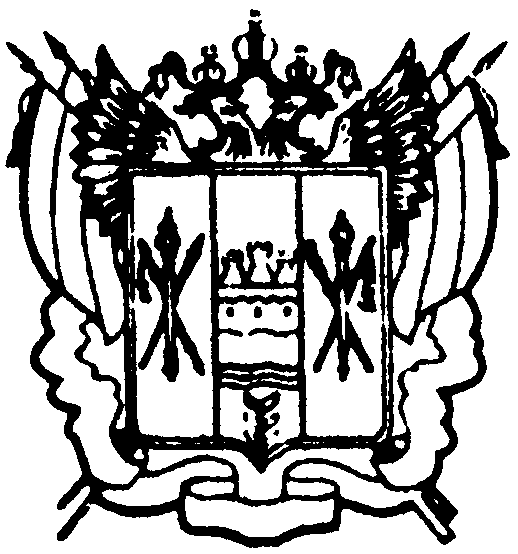 администрация Цимлянского районаПОСТАНОВЛЕНИЕ02.08.2018 					    № 498			               г. ЦимлянскНа основании Земельного кодекса Российской Федерации, Областного закона от 22.07.2003 № 19-ЗС «О регулировании земельных отношений в Ростовской области», постановлений Администрации Цимлянского района: от 21.06.2018 № 355 «О предоставлении в собственность бесплатно земельного участка Назаренко Татьяне Анатольевне, Назаренко Виктории Сергеевне, Назаренко Диане Сергеевне, Назаренко Нине Евгеньевне», от 06.07.2018 № 409 «О предоставлении в собственность бесплатно земельного участка Шпотовой Екатерине Александровне, Боброву Руслану Владимировичу, Бобровой Лолле Руслановне, Боброву Владимиру Руслановичу, Бобровой Злате Руслановне», Администрация Цимлянского района ПОСТАНОВЛЯЕТ:1. Внести в постановление Администрации Цимлянского района от 01.06.2017 № 337 «Об утверждении списков граждан, имеющих трех и более несовершеннолетних детей, в целях бесплатного предоставления земельных участков в собственность для индивидуального жилищного строительства и ведения личного подсобного хозяйства или создания крестьянского (фермерского) хозяйства» следующие изменения:1.1. В приложении № 7 исключить из списка граждан, имеющих трех и более несовершеннолетних детей, в целях бесплатного предоставления земельных участков в собственность для ведения личного подсобного хозяйства по Калининскому сельскому поселению Назаренко Татьяну Анатольевну.1.2. В приложении № 4 исключить из списка граждан, имеющих трех и более несовершеннолетних детей, в целях бесплатного предоставления земельных участков в собственность для индивидуального жилищного строительства по Маркинскому сельскому поселению Шпотову Екатерину Александровну.2. Контроль за выполнением постановления возложить на заместителя главы Администрации Цимлянского района по строительству, ЖКХ и архитектуре Бубна А.И.Глава Администрации Цимлянского района							      В.В. СветличныйПостановление вносит отделимущественных и земельныхотношений Администрации районаО внесении изменений в постановление Администрации Цимлянского района от 01.06.2017 № 337 «Об утверждении списков граждан, имеющих трех и более несовершеннолетних детей, в целях бесплатного предоставления земельных участков в собственность для индивидуального жилищного строительства и ведения личного подсобного хозяйства или создания крестьянского (фермерского) хозяйства»